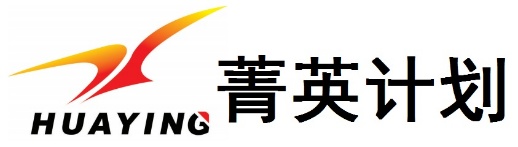 PROFILEPersonal InformationAddressContact DetailsDemographicsFAMILY HouseholdFatherMotherSiblingScholarship InformationEDUCATION Current or Most Recent SchoolOther SchoolsEducation InterruptionColleges & UniversitiesAcademic HonorsFuture PlansTESTING TOEFLIELTSSATACTSAT SubjectAP SubjectSenior Secondary Leaving ExaminationsACTIVITIES Activity 1Activity 2Activity 3Activity 4Activity 5ADDITIONAL INFORMATIONPlease briefly elaborate on one of your extracurricular activities. Why is it important to you?Anything additional you’d like to share for us to better understand you like your passion, any difficulty you’ve ever met, an important experience, belief or issue to you? (Optional but recommended)Please submit this form with the following materials if applicable: high school and college transcripts, unofficial copy of test scores, teacher recommendation, school profile and other supporting materials such as portfolio, research paper, detailed resume, etc. NameEnglish name, other nameSex, date of birthPermanent home address (zip code)Mailing address and valid date if temporary (zip code)Personal email addressApplication email address & PINN/APersonal phone numberHome/Alternate phone numberN/AQQ/Webchat/Skype IDReligious preferenceCountry of birth, city of birthID card numberN/AEver lived in the U.S.? Date and cause if yesLanguages you are proficient in and proficiency level respectivelyCitizenship, Social Security Number if U.S. Citizen or Permanent ResidentCurrently held U.S. visaParents marital status, divorce date and with whom do you live if applicableStep-parents info if remarried (name/occupation/education history/annual income)Name, date of birth, country of birth(Name only)Email, phone, address if differentOccupation(Company/address/phone/position)(Company name and position only)Education history (college name/ degree/date/major)(The highest degree and school only)Annual incomeName, date of birth, country of birth(Name only)Email, phone, address if differentOccupation(Company/address/phone/position)(Company name and position)Education history (college name/ degree/date/major)(The highest degree and school only)Annual incomeName, relationship, ageEducation history (school/grade/degree/date/major)Any need for financial aid?Name, dateBoarding school? Live on campus?Counselor's name, email and phoneN/AClass rank, GPA & scale, weighted?Graduating class size (approx.)Courses of this academic yearDate (month/year – month/year)School NameGradesSecondary school was or will be or interrupted? If yes, explainNameDate (month/year – month/year)Course name, credit earnedTranscript available?Honors 1 title, grade, levelDetailsHonor 2 title, grade, levelDetailsHonor 3 title, grade, levelDetailsCareer interestHighest degree you intend to earnSchool InterestDateTotalReadingSpeakingListeningWritingID & PINN/AN/AN/AN/AN/ADateTotalReadingSpeakingListeningWritingID & PINN/AN/AN/AN/AN/ADateTotalCritical ReadingMathWritingGrammarEssayID & PINN/AN/AN/AN/AN/AN/ADateTotalEnglishMathReadingScienceWritingID & PINN/AN/AN/AN/AN/AN/ADateSubject 1Subject 2Subject 3Subject 4Subject 5Subject 6DateSubject 1Subject 2Subject 3Subject 4Subject 5Subject 6DateSubject 1Subject 2Subject 3Subject 4Subject 5Subject 6Activity name, gradex hrs/week, x weeks/yearPosition, organizationDetailsActivity name, gradex hrs/week, x weeks/yearPosition, organizationDetailsActivity name, gradex hrs/week, x weeks/yearPosition, organizationDetailsActivity name, gradex hrs/week, x weeks/yearPosition, organizationDetailsActivity name, gradex hrs/week, x weeks/yearPosition, organizationDetails